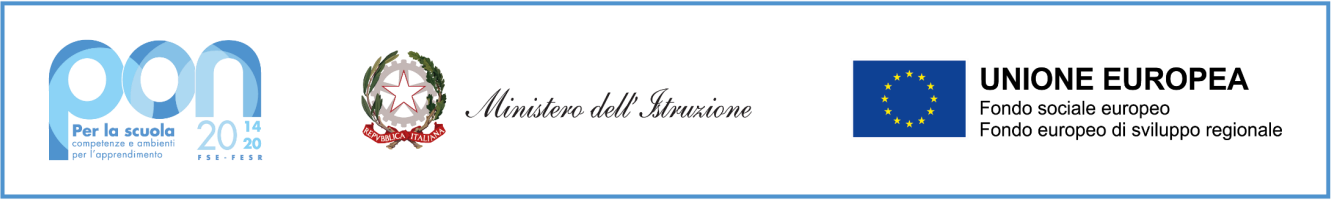 ANNO SCOLASTICO 2023-2024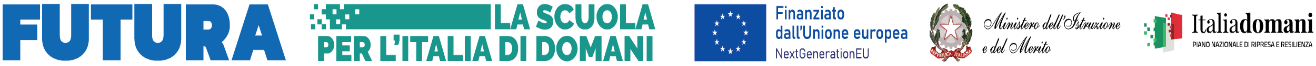 Protocollo come da segnaturaALLEGATO  CLa sottoscritta ………………… in relazione all’incarico di membro del Gruppo di Lavoro in relazione all’avviso in oggetto, nell’ambito del Piano Nazionale di Ripresa e Resilienza Missione 4: ISTRUZIONE E RICERCA Componente 1 – Potenziamento dell’offerta dei servizi di istruzione: dagli asili nido alle Università Investimento 3.1: Nuove competenze e nuovi linguaggi.in qualità di:	……………………DICHIARAconsapevole che la falsità in atti e le dichiarazioni mendaci sono punite ai sensi del codice penale e delle leggi speciali in materia e che, laddove dovesse emergere la non veridicità di quanto qui dichiarato, si avrà la decadenza dai benefici eventualmente ottenuti ai sensi dell’art. 75 del D.P.R. n. 445 del 28 dicembre 2000 e l’applicazione di ogni altra sanzione prevista dalla legge, nella predetta qualità, ai sensi e per gli effetti di cui agli artt. 46 e 47 del D.P.R. n. 445 del 28 dicembre 2000:X  di non trovarsi in situazione di incompatibilità, ai sensi di quanto previsto dal d.lgs. n. 39/2013 e dall’art. 53, del d.lgs. n. 165/2001; ovvero, nel caso in cui sussistano situazioni di incompatibilità, che le stesse sono le seguenti:_________________________________________________________________________________________________________________________________________________________________________________________________________________________________;che, ai sensi dell’art. 35-bis del d.lgs. n. 165/2001, non ha riportato alcuna condanna, neppure pronunciata con sentenza non passata in giudicato, per i delitti previsti nel capo I del titolo II del libro secondo del codice penale;di non avere, direttamente o indirettamente, un interesse finanziario, economico o altro interesse personale nel procedimento in esame ai sensi e per gli effetti di quanto previsto dal D.M. 26 aprile 2022, n. 105, recante il Codice di Comportamento dei dipendenti del Ministero dell’istruzione e del merito, né di trovarsi in altra condizione di conflitto di interessi (neppure potenziale)  ai sensi dell’art. 6-bis della legge n. 241/1990. In particolare, che l’assunzione dell’incarico di membro della Commissione esaminatrice:non coinvolge interessi propri;non coinvolge interessi di parenti, affini entro il secondo grado, del coniuge o di conviventi, oppure di persone con le quali abbia rapporti di frequentazione abituale;non coinvolge interessi di soggetti od organizzazioni con cui egli o il coniuge abbia causa pendente o grave inimicizia o rapporti di credito o debito significativi;non coinvolge interessi di soggetti od organizzazioni di cui sia tutore, curatore, procuratore o agente, titolare effettivo, ovvero di enti, associazioni anche non riconosciute, comitati, società o stabilimenti di cui sia amministratore o gerente o dirigente;di aver preso piena cognizione del D.M. 26 aprile 2022, n. 105, recante il Codice di Comportamento dei dipendenti del Ministero dell’istruzione e del merito;di impegnarsi a comunicare tempestivamente all’Istituzione scolastica eventuali variazioni che dovessero intervenire nel corso dello svolgimento dell’incarico;di impegnarsi altresì a comunicare all’Istituzione scolastica qualsiasi altra circostanza sopravvenuta di carattere ostativo rispetto all’espletamento dell’incarico;di essere stato informato, ai sensi dell’art. 13 del Regolamento (UE) 2016/679 del Parlamento europeo e del Consiglio del 27 aprile 2016 e del decreto legislativo 30 giugno 2003, n. 196, circa il trattamento dei dati personali raccolti e, in particolare, che tali dati saranno trattati, anche con strumenti informatici, esclusivamente per le finalità per le quali le presenti dichiarazioni vengono rese e fornisce il relativo consenso.Milano, lì 6.3.2024											IL DICHIARANTE								                      ____________________________Allegato:copia firmata del documento di identità del sottoscrittore, in corso di validità.OGGETTO:  PNRR – MISSIONE 4: ISTRUZIONE E RICERCA Componente 1 – Potenziamento dell’offerta dei servizi di istruzione: dagli asili nido alle Università Investimento 3.1: Nuove competenze e nuovi linguaggi - Azioni di potenziamento delle competenze STEM e multilinguistiche (D.M. 65/2023) finanziato dall’Unione europea – Next Generation EU. Codice Avviso M4C1I3.1-2023-1143.AVVISO RIVOLTO AL PERSONALE INTERNO FINALIZZATO ALLA SELEZIONE DEI COMPONENTI DEL GRUPPO DI LAVORO PER L’ORIENTAMENTO, IL TUTORAGGIO PER LE STEM E PER L’ATTIVITA’ TECNICA DEL MULTILINGUISMO NELL’AMBITO DEL PROGETTO: Codice Avviso M4C1I3.1-2023-1143 - Codice identificativo del progetto M4C1I3.1-2023-1143-P-32444   - CUP: I44D23001910006 - Titolo del progetto “GaliLux for STEM”DICHIARAZIONE DI INESISTENZA DI CAUSA DI INCOMPATIBILITÀ, DI CONFLITTO DI INTERESSI E DI ASTENSIONE(resa nelle forme di cui agli artt. 46 e 47 del d.P.R. n. 445 del 28 dicembre 2000)